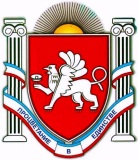 РЕСПУБЛИКА  КРЫМНИЖНЕГОРСКИЙ  РАЙОНАДМИНИСТРАЦИЯ  ЕМЕЛЬЯНОВСКОГО СЕЛЬСКОГО ПОСЕЛЕНИЯПОСТАНОВЛЕНИЕ «16 » июня  2021 года                                                                                  №72с. Емельяновка«О внесении изменений в постановление администрации Емельяновского сельского поселения Нижнегорского района Республики Крым от 16.09.2019г. №232 «Об организации сбора и определении места первичного сбора и размещения отработанных ртутьсодержащих ламп на территории муниципального образования Емельяновское сельское поселение Нижнегорского района Республики Крым»   На основании Федерального закона от 06.10.2003г. № 131-ФЗ «Об общих принципах организации местного самоуправления в Российской Федерации», руководствуясь Уставом Емельяновского  сельского  поселения  Нижнегорского  района  Республики  Крым,  рассмотрев протест  прокуратуры  Нижнегорского  района  исх.№019-2021/Прдп-139-21-20350018  от 11.06.2021г.  на  постановление  администрации Емельяновского  сельского  поселения  от  16.09.2019  №232,  администрация  Емельяновского  сельского  поселения,                                             ПОСТАНОВЛЯЕТ:          1. Внести изменения в постановление администрации Емельяновского сельского поселения Нижнегорского района Республики Крым от 16.09.2019г. №232 «Об организации сбора и определении места первичного сбора и размещения отработанных ртутьсодержащих ламп на территории муниципального образования Емельяновское сельское поселение Нижнегорского района Республики Крым», в преамбуле слова: «Постановления Правительства Российской Федерации от 3 сентября 2010 года № 681 «Об утверждении Правил обращения с отходами производства и потребления в части осветительных устройств, электрических ламп, ненадлежащие сбор, накопление, использование, обезвреживание, транспортирование и размещение которых может повлечь причинение вреда жизни, здоровью граждан, вреда животным, растениям и окружающей среде»» заменить на слова: «Постановления Правительства РФ от 28 декабря 2020 г. № 2314 «Об утверждении Правил обращения с отходами производства и потребления в части осветительных устройств, электрических ламп, ненадлежащие сбор, накопление, использование, обезвреживание, транспортирование и размещение которых может повлечь причинение вреда жизни, здоровью граждан, вреда животным, растениям и окружающей среде»».       2. Настоящее постановление подлежит обнародованию в соответствии с требованиями действующего законодательства. Контроль за исполнением настоящего постановления оставляю за собой.ПредседательЕмельяновского  сельского  совета –глава  администрацииЕмельяновского  сельского  поселения	Л.В.Цапенко